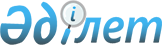 Об отчуждении стратегического объекта и внесении изменений в постановление Правительства Республики Казахстан от 30 июня 2008 года № 651 "Об утверждении перечней стратегических объектов, переданных в уставный капитал и (или) находящихся в собственности национальных холдингов и (или) национальных компаний либо их аффилиированных лиц, а также иных юридических лиц с участием государства и стратегических объектов, находящихся в собственности юридических лиц, не аффилиированных с государством, а также физических лиц"Постановление Правительства Республики Казахстан от 24 сентября 2014 года № 1013

      В соответствии со статьей 193-1 Гражданского кодекса Республики Казахстан (Общая часть) от 27 декабря 1994 года Правительство Республики Казахстан ПОСТАНОВЛЯЕТ:

      1. 

Разрешить акционерному обществу «Международный аэропорт Петропавловска» (далее - общество) совершить сделку по отчуждению искусственной взлетно-посадочной полосы, рулежной дорожки, перрона и светосигнального оборудования в государственную собственность на безвозмездной основе.

      2. 

Внести в постановление Правительства Республики Казахстан от 30 июня 2008 года № 651 «Об утверждении перечней стратегических объектов, переданных в уставный капитал и (или) находящихся в собственности национальных холдингов и (или) национальных компаний либо их аффилиированных лиц, а также иных юридических лиц с участием государства и стратегических объектов, находящихся в собственности юридических лиц, не аффилиированных с государством, а также физических лиц» (САПП Республики Казахстан, 2008 г., № 31, ст. 330) следующие изменения:



      в перечне стратегических объектов, переданных в уставный капитал и (или) находящихся в собственности национальных холдингов и (или) национальных компаний либо их аффилированных лиц, а также иных юридических лиц с участием государства, утвержденном указанным постановлением:



      в разделе «Пакеты акций (доли участия, паи) в юридических лицах, в собственности которых находятся стратегические объекты»:



      строку, порядковый номер 67, изложить в следующей редакции:



      «



 

       »;



      в разделе «Международные аэропорты»:



      строку, порядковый номер 4, изложить в следующей редакции:



      «

 

       »;



      в перечне стратегических объектов, находящихся в собственности юридических лиц, не аффилированных с государством, а также физических лиц, утвержденном указанным постановлением:



      в разделе «Пакеты акций (доли участия, паи) в юридических лицах, в собственности которых находятся стратегические объекты»: 



      строку, порядковый номер 7, исключить;



      в разделе «Международные аэропорты»:



      строку, порядковый номер 2, исключить.

      3. 

Настоящее постановление вводится в действия со дня его подписания.

 

 
					© 2012. РГП на ПХВ «Институт законодательства и правовой информации Республики Казахстан» Министерства юстиции Республики Казахстан
				67.100 % пакета акций АО «Международный аэропорт г. Петропавловска»

4.Имущественный комплекс АО «Международный аэропорт г. Петропавловска»      Премьер-Министр

      Республики КазахстанК. Масимов